同济大学 VPN系统配置文档注意：   同济大学VPN系统仅供在校外使用，且必须下载客户端配置使用。 电脑客户端：电脑客户端下载：下载方法一：http://client.arraynetworks.com.cn:8080/zh/troubleshooting点击“AG系列产品”，根据电脑系统型号下载对应的软件包客户端；下载方法二：校内登录software.tongji.edu.cn,找到VPN资源选项进行下载；下载方法三：校外登录https://vpn.tongji.cn使用统一身份认证，登录，在“用户资源”选择对应的系统下载软件包安装；配置：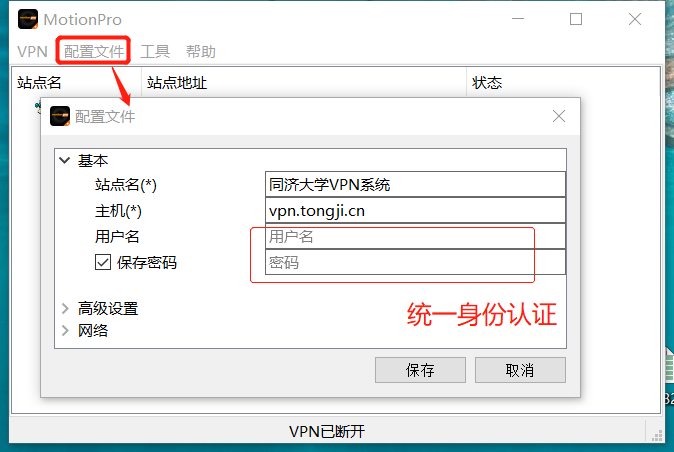 1）点击“配置文件”，“增加”，按照上图进行配置，站点名为个性化配置。       主机名：vpn.tongji.cn2）用户名和密码为统一身份认证账号与密码；配置好即可“保存”，右击刚创建的站点名，连接。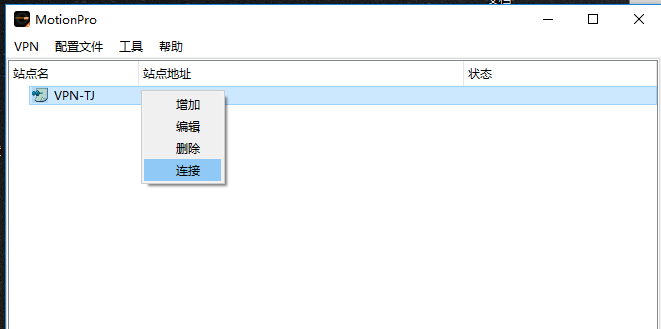 注意：如果连接出现问题，如“客户端配置L3VPN隧道失败”，可以尝试更改虚拟网卡类型，具体操作如下：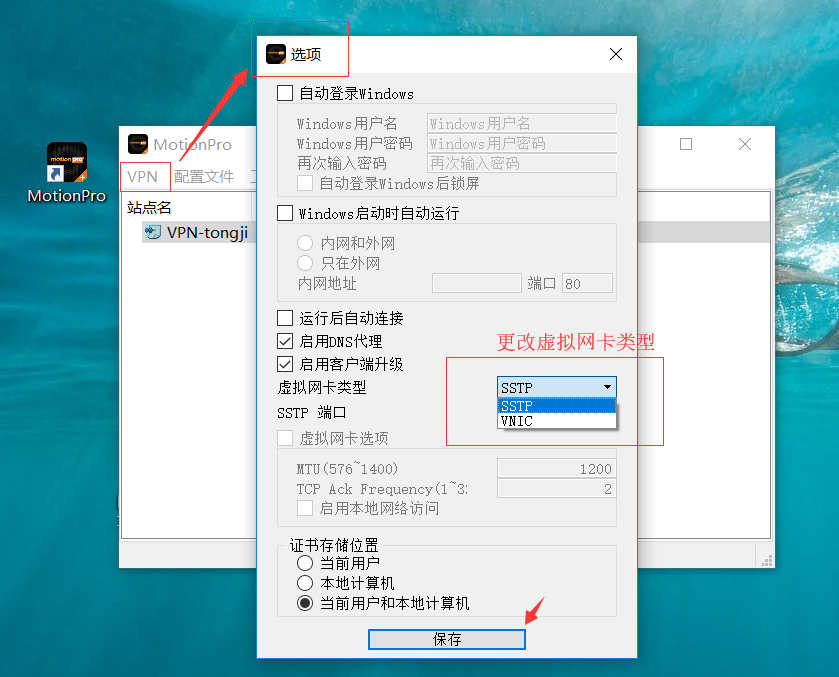 将SSTP更改成VNIC，更改好虚拟网卡类型后，保存设置，重新尝试连接VPN站点。二． 移动端：APP市场下载安装“MotionPro”；a. 苹果IOS系统如下：  因苹果公司对VPN类应用的规则限制，2019年5月8日起MotionPro iPhone版软件从苹果App Store中国区市场下架。现运用如下方法添加iPhone VPN客户端：（1）复制链接 https://www.pgyer.com/Mc1V（2）在Safari浏览器打开链接，便可进入MotionPro Plus应用安装界面在 iOS 上安装自定企业级应用了解如何安装您的组织创建的自定应用并为其建立信任。本文适用于学校、企业或其他组织的系统管理员。您的组织可以使用 Apple Developer Enterprise Program 创建和分发企业专用的 iOS 应用，以供内部使用。您必须先针对这些应用建立信任后，才能将其打开。如果您通过移动设备管理 (MDM) 安装应用，则会自动建立信任。如果您手动安装应用，则必须手动建立信任。Apple建议您使用MDM解决方案来分发这些应用。此方法安全且无需用户交互。您也可以从您的组织运营的安全网站中安装这些自定应用。如果您安装的应用并非来自您的组织，请仅下载和安装来自 Apple App Store 的应用。这是保护您的 iPhone、iPad 或 iPod touch 的最佳方式。手动安装和信任企业级应用当您首次打开手动安装的企业级应用时，会看到一个通知，提示该应用的开发者在设备上不受信任。您可以关闭此信息，但您无法打开该应用。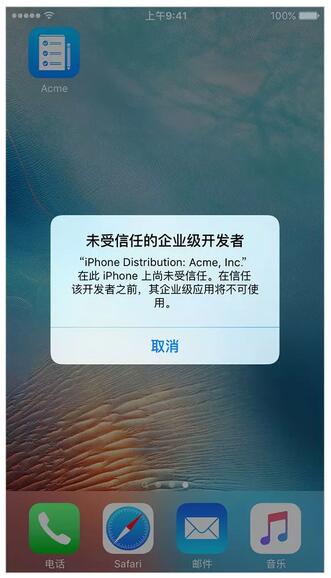 关闭此信息后，您可以针对此应用开发者建立信任。轻点“设置”>“通用”>“描述文件”或“描述文件与设备管理”或者“设备管理”。在“企业级应用”标题下方，您将看到该开发者的描述文件。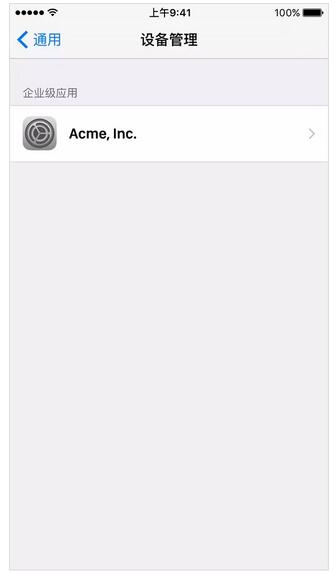 轻点“企业级应用”标题下的开发者描述文件名称，来针对此开发者建立信任。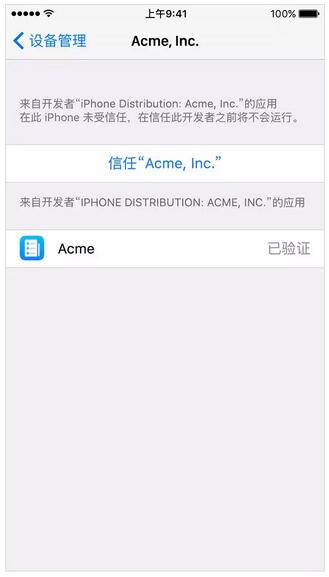 然后您会看到一条提示信息，用以确认您的选择。信任此描述文件后，即可手动安装来自同一开发者的其他应用，并立即打开这些应用。此开发者将一直处于受信任状态，直到您使用“删除应用”按钮移除来自该开发者的所有应用。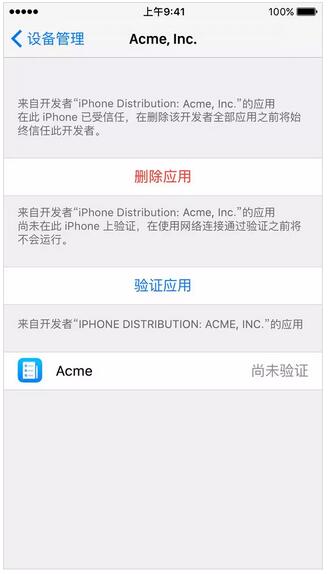 建立信任时，您必须连接到互联网以验证应用开发者的证书。如果有防火墙保护，请确保将其配置为允许连接到https://ppq.apple.com。如果在为某个应用建立信任时未连接到互联网，设备将显示“尚未验证”。要使用该应用，请连接到互联网并轻点“验证应用”按钮。首次验证应用完毕后，您的  iPhone、iPad 或 iPod touch  必须定期重新验证应用开发者的证书以保持受信任状态。如果您未能重新验证，则可能会看到一条信息，提示验证即将过期。要保持受信任状态，请将您的设备连接到互联网，然后轻点“验证应用”按钮或启动应用。b. 安卓系统如下：搜索“MotionPro”APP，下载安装；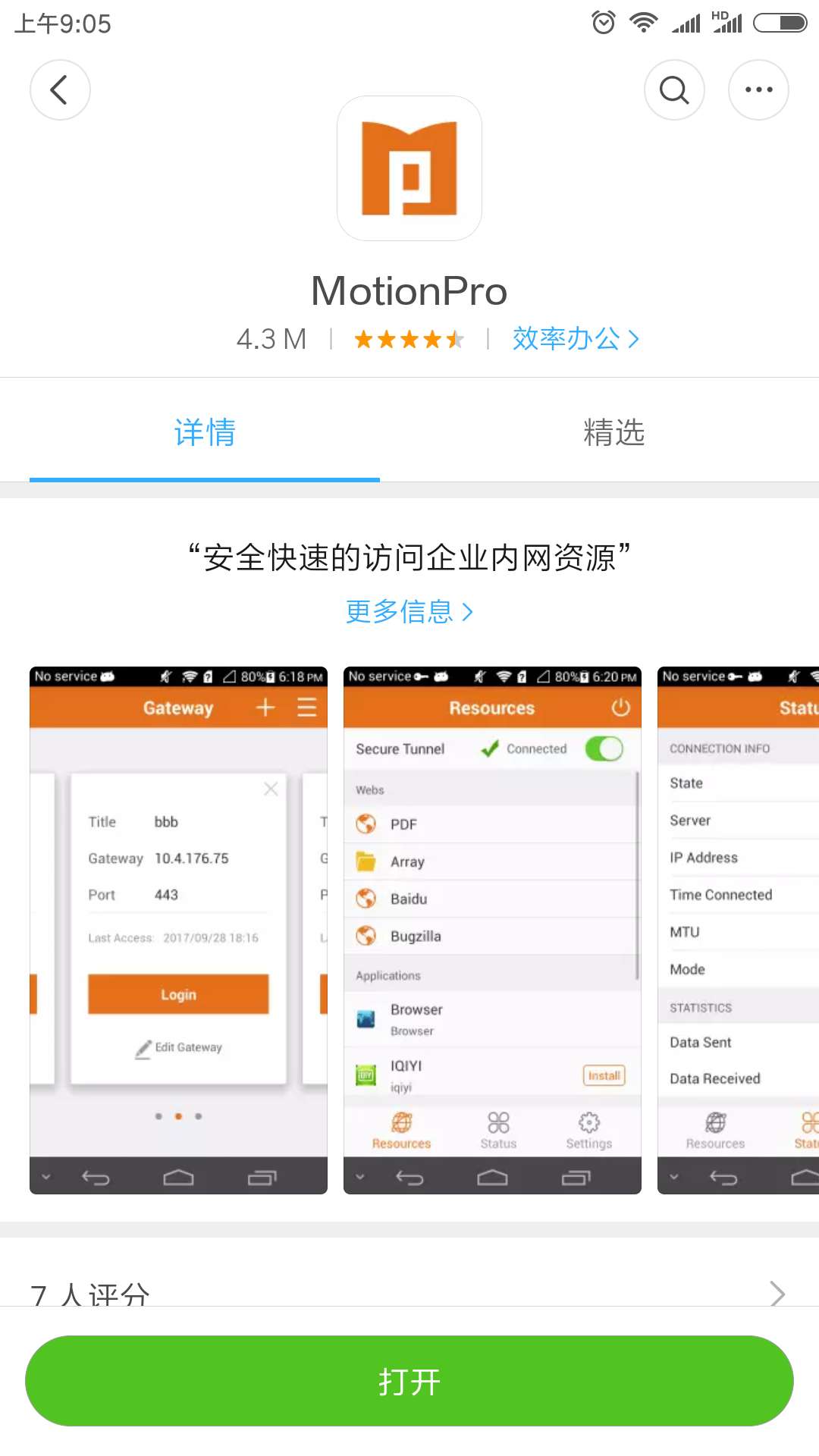 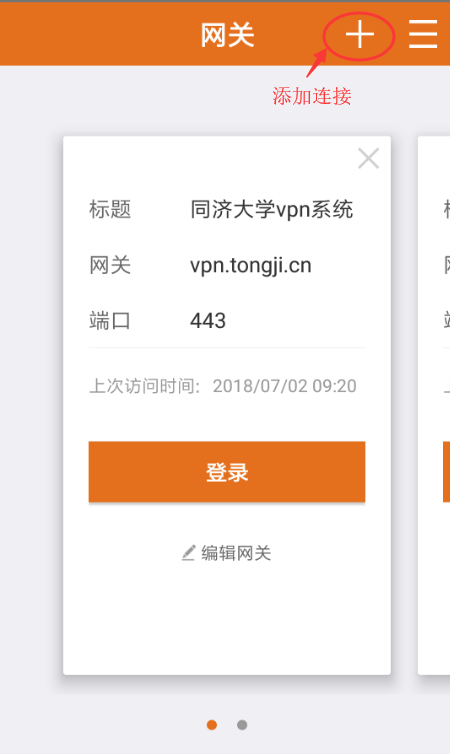 打开APP，点击“+”，添加连接，编辑设置如下：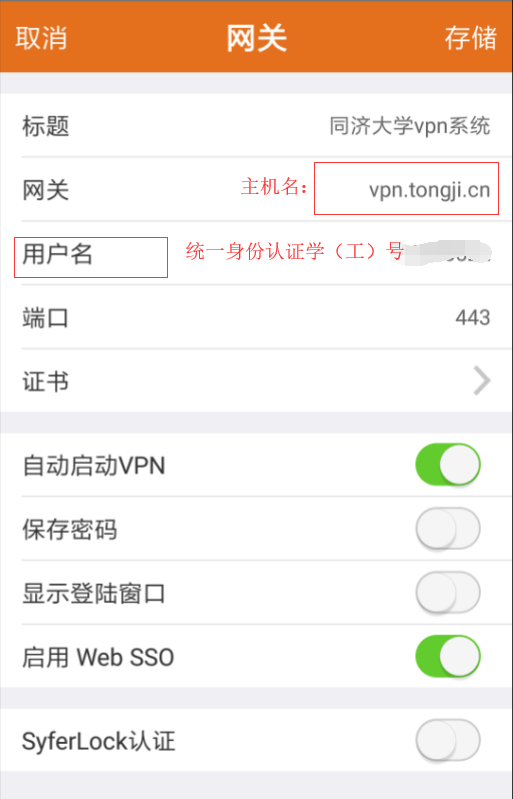 同电脑端一致，网关编辑为：vpn.tongji.cn，用户名为统一身份认证工号，默认443端口，完成后存储。点击“登录”，输入统一身份密码登录。注意：针对校外用户，申请本地账号需要通过OA审批。如有问题：咨询电话：65989006（外线） 65982840（或22840校内）咨询时间：8：00～11：30  13：30～17：00或发送邮件至net@tongji.edu.cn